STARTERS & SALADSMUY GRANDE NACHOS - 13Tortilla chips, cheddar blend, smoked pulled pork, grilled corn, tomato, red onion, arugula, cilantro-lime aioli, salsa, sour cream  (GF)BAKED SPINACH ARTICHOKE DIP - 12Spinach, artichoke, onion, five cheeses, fresh baked bread, fried pita chips  (GF)“THE WINGS" 14Morgan’s Buffalo style chicken wings, celery, Ranch or blue cheese (GF)SEARED TUNA - 15Cinnamon-black pepper seared Ahi tuna with fresh watermelon, basil chiffonade, balsamic reduction, micro greens (GF)CHICKEN FINGER BASKET - 11Peppery country breading, house French fries, Ranch & BBQ for dippingSPINACH & ARUGULA SALAD - 12Fresh spinach, arugula, pickled golden raisins, shaved parmesan, bacon, sherry-bacon vinaigrette (GF)HOUSE SALAD - 8Mixed greens, tomato, red onion, cucumber, croutons, parmesan, hard-boiled egg, poppy seed dressing, herbs   (GF)CHOPPED CAESAR SALAD - 8Chopped romaine, Caesar dressing, roasted tomatoes, parmesan cheese, croutons (GF)FRENCH ONION SOUP - 6.50Beef onion broth, crostini, melted Swiss (GF)___________________________SANDWICHESServed with pickle spear & kettle chips. Substitute fries, onion rings, small house or Caesar salad $2.50 BACON CHEESEBURGER - 111/3 lb. burger, smoked bacon, white cheddar, diced red onions on a toasted onion roll (GF)CHIPOTLE CHEESE STEAK - 14Thin sliced roast beef, sautéed peppers & onions, American cheese, chipotle mayonnaise, baguette (GF)BACON, LETTUCE & TOMATO - 12Smoked bacon, crisp lettuce, Steve’s tomatoes, toasted sourdough bread, herb mayo (GF)TURKEY BACON AVOCADO WRAP - 13Sliced turkey, bacon, chopped romaine, Steve’s tomatoes, guacamole, cilantro lime aioliHOUSE SMOKED PULLED PORK - 13Pulled pork, chipotle BBQ, caramelized onions, white cheddar, onion roll (GF)BEYOND MEAT ® VEGGIE BURGER - 15Char-grilled, sautéed mushrooms, peppers, onions, pepper-jack cheese (GF)PASTAFETTUCCINI ALFREDO - 16Garlic, shallot, heavy cream, fettuccini, Parmesan cheese (add chicken $5)FARMERS MARKET MAC & CHEESE - 17Choose 4: onion, jalapeno, red pepper, asparagus, tomato, mushroom, broccoli, Italian sausage, bacon, chicken (GF)PESTO PASTA - 15Basil, parmesan cheese, herbs, extra virgin olive oil, artichoke hearts, roasted tomatoes, red onion, fettuccine, fresh mozzarella  (GF)___________________________LAND & SEAFILET MIGNON - 39Grilled 7 oz. filet, creamy onion risotto, smoked tomato demi-glace, Morgan’s vegetable, fresh herbs   (GF)GRILLED RIB-EYE - 36Grilled 12 oz. rib-eye, fresh herbs, balsamic glaze, extra virgin olive oil, scallion mashed potatoes, Morgan’s vegetables (GF)PORK RIB CHOP - 20Grilled 9 oz. bone-in pork rib chop, mashed sweet potatoes, Morgan’s vegetables, sweet & savory blueberry sauce, sweet potato straws (GF)GRILLED CHICKEN - 186 oz. grilled chicken breast, nectarine cream sauce, roasted baby red potatoes, Morgan’s vegetables (GF)ASIAN BBQ AHI TUNA - 22Seared 6 oz. Ahi tuna, Asian BBQ sauce, cucumber-tomato salad, cilantro-lime rice (GF)ASIAGO CRUSTED WALLEYE - 24Pan fried walleye, Asiago crust, scallion mashed potatoes, Morgan’s vegetables, lemon ginger remoulade  (GF)       ___________________________(GF) = CAN BE ORDERED GLUTEN FREE- PLEASE INFORM YOUR SERVER-SUBSTITUTE (GF) BREAD OR PASTA $2(GF) - Denotes items that can be prepared without ingredients that contain wheat or gluten in an environment that handles & prepares items that contain wheat & gluten. Care is taken to minimize the risk of cross-contamination, but individual sensitivity to gluten should be taken into consideration.SPECIALTY DRINKSDRUNKEN MERMAID 			9Vodka, Blue Curacao, lime juice, Black Cherry hard cider, simple syrupMORGANTINI 				10Raspberry vodka, triple sec blended fruit juice, champagne chaser STRAWBERRY LEMON-TINI 		10Stolichnaya strawberry vodka, sweet & sour, sugared rimMINNESOTA MULE			9Prairie organic vodka, ginger beer and fresh limeCUCUMBER MINT MULE		9Prairie cucumber vodka, mint & cucumber, lime juice, ginger beer, fresh limeIRISH MULE				9Jameson irish whiskey, ginger beer, fresh limeSTRAWBERRY MOJITO 			10Captain Morgan’s rum, mint, lime, strawberry puree, soda, BULLEIT OLD FASHIONED 		9Bulleit rye, sugar cube, bitters, sodaBOTTLE BEERBUD					6BUD LITE				6COORS LIGHT				6CORONA				7HEINEKEN				7MICH GOLDEN LIGHT			6MICHELOB ULTRA			6MILLER LITE				6NEWCASTLE				7SUMMIT				7ANGRY ORCHARD Hard Cider		7WHITE CLAW, Cherry			7DRAFT BEERBLUE MOON				7FULTON LONELY BLOND			7HOP DISH				7MICHELOB GOLDEN LIGHT		6MILLER LITE				6MOOSE DROOL				7SCHELL’S AMBER			7STELLA ARTOIS				7WHITE WINE BY THE GLASSSYCAMORE LANE, Chardonnay, CA		8SYCAMORE LANE, White Zinfandel, CA		8SEVEN DAUGHTERS, Moscato, IT		8SMOKING LOON Artist Series Pinot Grigio, CA	9   STARLING CASTLE Riesling, GER			10   KENDALL JACKSON, Avant Chardonnay, CA	10THE CROSSINGS, Sauvignon Blanc, NZ		11  WHITE WINE BY THE BOTTLESYCAMORE LANE, Chardonnay, CA		30SYCAMORE LANE, White Zinfandel, CA		30SEVEN DAUGHTERS, Moscato, IT		30SMOKING LOON, Artist Pinot Grigio, CA		34STARLING CASTLE, Riesling, GERMANY		38KENDALL JACKSON, Avant Chardonnay, CA	38THE CROSSINGS, Sauvignon Blanc, NZ		42  GRGICH HILLS, Chardonnay, Napa, CA		58BOLGLE PHANTOM, Chardonnay, Lodi, CA	44RED WINE BY THE GLASSSYCAMORE LANE, Cabernet Sauvignon, CA	8  SYCAMORE LANE, Merlot, CA			8BOUQUET Malbec, Mendoza, ARGENTINA	8 SEAGLASS Pinot Noir, Santa Barbara, CA		9 CHELSEA, Merlot, San Lucas, CA			10SILK & SPICE Red Blend, Portugal, EU		10HESS SELECT, Cabernet Sauvignon,  CA		12RED WINE BY THE BOTTLESYCAMORE LANE, Cabernet Sauvignon CA	28 SYCAMORE LANE, Merlot, CA		 	28BOUQUET, Malbec, ARGENTINA			32SEAGLASS, Pinot Noir, Santa Barbara, CA	32CHELSEA, Merlot, San Lucas, CA			38 SILK & SPICE Red Blend, Portugal, EU		40  HESS SELECT, Cabernet Sauvignon, CA		48JUSTIN, Cabernet Sauvignon, CA			55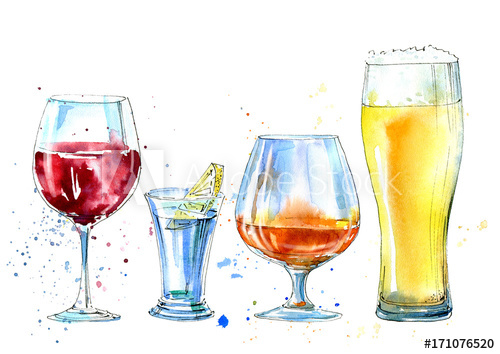 